DEMO Rubric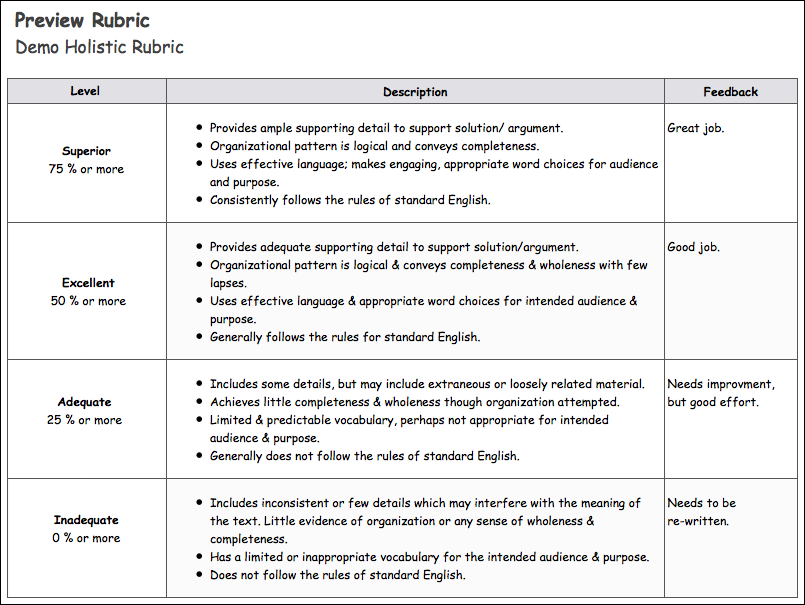 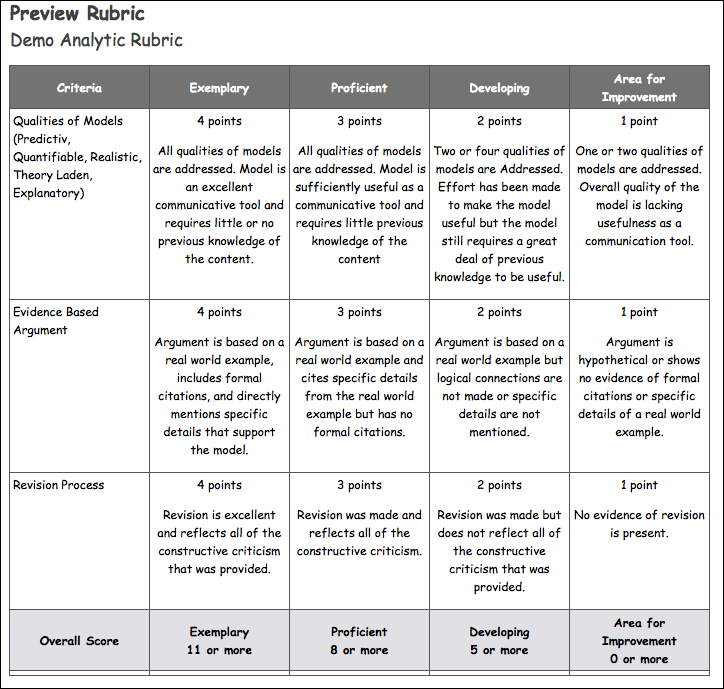 